Autumnal AdjectivesWrite 3 adjectives next to the pictures to describe the objects. Then come up with a sentence underneath which includes your adjective. 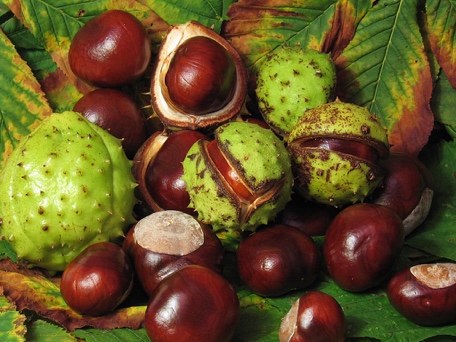 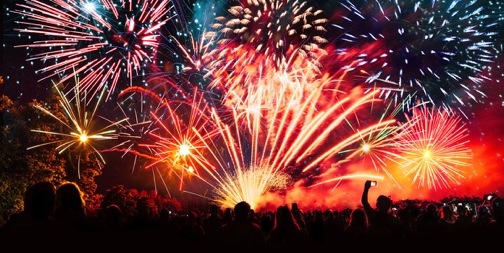 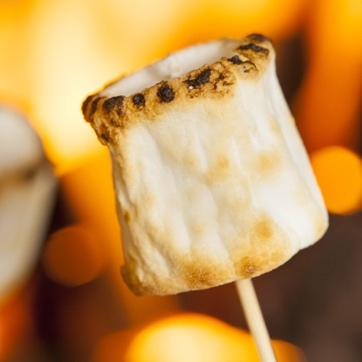 ChallengeWrite a sentence about something autumnal that includes adjectives. 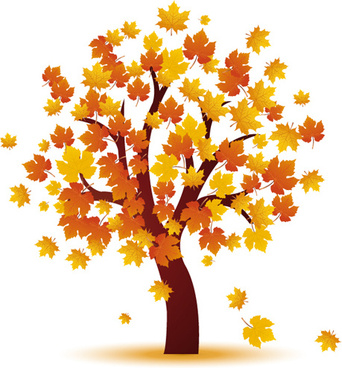 